       God vinterferie   VÅRSEMESTERET   2020Copyright Cop									yrigh KunnskapOmsorgSamarbeidEngasjementRespektVekeplan for 10BVeke 6 og 7Fokus:Vere munnleg aktiv i timane.10BMåndagMåndagTysdagOnsdagTorsdagFredag1Nat.fagMusikkNorskTilvalsfagNaturfagKrle2MusikkNat.fagMatteTilvalsfagNaturfagNorsk3EngelskEngelskMatteNorskKHEngelsk4SamfunnsfagSamfunnsfagSamfunnsfagGym KHMatte5KrleKrleTilvalsfagEngelskNorskGym6NorskNorskValfagMatteSamfunnsfagGym7ValfagInfoFråværstelefon: 477 10 082.Fråværstelefon: 477 10 082.Plan for veke 6Plan for veke 6MåndagTysdagTysdagOnsdagTorsdagFredag4. time: prøve i norsk4. time: prøve i norsk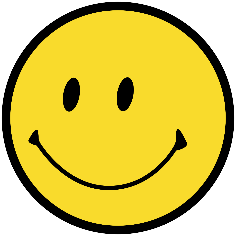 Hugs gymklede - uteHugs gymkledePlan for veke 7Plan for veke 7MåndagTysdagTysdagOnsdagTorsdagFredagHugs gymklede - ute4. - 6.time:  skrivedag norsk hovudmål1. - 3.time: skrivedag norsk sidemål4. - 6.time:  “Økonomi og karriereval”VekeMåndagTysdagOnsdagTorsdagFredagDiv.527.0128.01Elevmentor tur29.01Elevmentor tur30.0131.01Naturfagprøve603.0204.02   Norskprøve05.0206.0207.02710.021. – 3.t: 10c HM1. – 3.t: 10a HM11.0212.024. – 6.t: 10d HM13.021. – 2. t: 10a SM4. – 6.t: 10b HMØkonomi og karriereval halv dag pr.klasse 10d,10a14.021. – 2.t: 10b, 10d: SM5. – 6.t: 10c SMØkonomi og karriereval halv dag pr.klasse 10c, 10b8VINTERFERIEVINTERFERIEVINTERFERIEVINTERFERIEVINTERFERIE924.0225.0226.0227.02Prøve s-fag28.041002.0303.0310a engelsk 1. – 3.t04.0310d engelsk 4. – 6.t05.03Musikkprøve b,c,d06.0310b engelsk 1. – 3.t10c engelsk 1. – 3.t1109.0310.03Prøve KRLE13.0312.0313.031216.0317.0318.03.Framføring norsk19.0320.033 t matte1323.03Tentamen HM10b, 10c, 10d24.0325.03Tentamen HM 10aTentamen SM10c, 10d26.03Tentamen SM 10a, 10b27.03           Naturfag1430.0331.0301.04Språk 2 t02.0403.0415PÅSKEFERIEPÅSKEFERIEPÅSKEFERIEPÅSKEFERIEPÅSKEFERIE16PÅSKEFERIE14.0415.0416.0417.04Prøve s-fag1720.04Tentamen engelsk10a, 10d21.04 22.04Tentamen engelsk10b, 10c23.0424.04Tentamen matematikkLekser veke 6Lekser veke 6Videoforelesningar i matematikk:http://campus.inkrement.no/Home/CatalogVideoforelesningar i matematikk:http://campus.inkrement.no/Home/CatalogTil tysdagUtfordring 1Utfordring 1Utfordring 2Samfunnsfag Førebu deg godt til prøva i norsk språkhistorie som du skal ha på tysdag i veke 6. Førebu deg godt til prøva i norsk språkhistorie som du skal ha på tysdag i veke 6. Førebu deg godt til prøva i norsk språkhistorie som du skal ha på tysdag i veke 6.Spansk---FranskJobb med leksa til onsdag.Jobb med leksa til onsdag.Jobb med leksa til onsdag.Tysk NichtsNichtsNichtsNorsk---Matte---Til onsdagUtfordring 1Utfordring 2Matte1: 7.101, 7.102, 7.103 - Side 1892: 7.201, 7.202, 7.203 - Side 1953:  7.301, 7.302 - Side 2041: 7.101, 7.102, 7.103 - Side 1892: 7.201, 7.202, 7.203 - Side 1953:  7.301, 7.302 - Side 204Norsk-Engelsk Førebu presentasjonen din dersom du ikkje har hatt. Ver klar for å stille gode spørsmål og kome med framovermelding til medelevane dine.Engelsk gruppe -TYSKLese og setje om tekst 5a. Lære desse glosene til tekst 5a; werden/å bli, sterben/å døy, Der Jude,-n/jøden, kämpfen/kjempe, verhaften/arrestere, das Verhältnis,-se, forholdet, vermuten/anta, flüchten/flykte, bitten/be, nehmen/ta, bekommen/få, die Reihe,-n/rekkja, aufnehmen/ta opp.SpanskLese s. 102. Øv på glosene: sueno-draum, ayudar- å hjelpe, pobre-fattig, millón-million, entre-mellom, con-med, su-sin/si/sitt, sus-sine, porque-fordi/por qué-kvifor, hijo-barn/sønn, barrio-bydel, solo/sola-berre/einsam, hermanitos-småsøsken, dinero-penger, últimamente-i det siste, sueldo-lønn/ inntekt, leche-melk, arroz-ris, cambiar-bytte/skifte, vidrio-glass, limpiar-vaske, recibir-få/motta, la luz-lyset,Lese s. 102. Øv på glosene: sueno-draum, ayudar- å hjelpe, pobre-fattig, millón-million, entre-mellom, con-med, su-sin/si/sitt, sus-sine, porque-fordi/por qué-kvifor, hijo-barn/sønn, barrio-bydel, solo/sola-berre/einsam, hermanitos-småsøsken, dinero-penger, últimamente-i det siste, sueldo-lønn/ inntekt, leche-melk, arroz-ris, cambiar-bytte/skifte, vidrio-glass, limpiar-vaske, recibir-få/motta, la luz-lyset,FranskChapitre 6-arket: Gjer oppg  1 .Chapitre 6-arket: Gjer oppg  1 .Til torsdagUtfordring 1Utfordring 2Samf.fag Skriv kort om ei nasjonal eller internasjonal sak som har vore framme i media i det siste. Skriv kort om ei nasjonal eller internasjonal sak som har vore framme i media i det siste.Norsk--Matte1: 7.104, 7.105, 7.106 - Side 189-1902: 7.204, 7.205, 7.207 - Side 195-1963: 7.303, 7.304 - Side 2041: 7.104, 7.105, 7.106 - Side 189-1902: 7.204, 7.205, 7.207 - Side 195-1963: 7.303, 7.304 - Side 204MusikkSjå målark og øv på lyttepensumet på Fronter. Det blir musikkprøve torsdag i veke 10.Sjå målark og øv på lyttepensumet på Fronter. Det blir musikkprøve torsdag i veke 10.Til fredagUtfordring 1 Utfordring 2 Norsk Les tekstutdraget: “Ulvehiet” på s. 147-150 i grunnboka. Gje oppgåve 2 a, b og c på s. 150. Les tekstutdraget: “Ulvehiet” på s. 147-150 i grunnboka. Gje oppgåve 2 a, b, c d og e på s. 150.EngelskLes og omset tekst 8c. Øv på glosene til du kan dei. Gloser: frequent, considerably, voyager, sovereignty, regain, overwhelming, supply, allegedly, illiteracy, cargo, secluded, fifty-oddLes og omset tekst 8c. Øv på glosene til du kan dei. Gloser: frequent, considerably, voyager, sovereignty, regain, overwhelming, supply, allegedly, illiteracy, cargo, secluded, fifty-oddEngelsk gr. Les og omset tekst 8c. Øv på glosene til du kan dei. Glosetest på fredag. Gloser: penguin, discover, regain, survive, a triangle, mutiny, related to, public Les og omset tekst 8c. Øv på glosene til du kan dei. Glosetest på fredag. Gloser: penguin, discover, regain, survive, a triangle, mutiny, related to, public KrleJobb med skjemaet slik at det blir ferdig til vinterferien.Jobb med skjemaet slik at det blir ferdig til vinterferien.NaturfagLes side 148-155.
Fokusspørsmål side 155.
Fyll inn ordlista i heftet fram til og med “Polare og upolare molekyl”.
Hugs levering av rapport “Disseksjon av storfeauge” fredag 07.02 kl. 23.59.Les side 148-155.
Fokusspørsmål side 155.
Fyll inn ordlista i heftet fram til og med “Polare og upolare molekyl”.
Hugs levering av rapport “Disseksjon av storfeauge” fredag 07.02 kl. 23.59.Lekser veke 7Lekser veke 7Videoforelesningar i matematikk:http://campus.inkrement.no/Home/CatalogVideoforelesningar i matematikk:http://campus.inkrement.no/Home/CatalogTil tysdagUtfordring 1Utfordring 1Utfordring 2Samfunnsfag Les/repeter s. 225-227. Vel ein læringsstrategi som passar deg for å lære stoffet godt. Les/repeter s. 225-227. Vel ein læringsstrategi som passar deg for å lære stoffet godt. Les/repeter s. 225-227. Vel ein læringsstrategi som passar deg for å lære stoffet godt.FranskJobb med leksa til onsdag.Jobb med leksa til onsdag.Jobb med leksa til onsdag.TyskGjere ferdig presentasjonen, om deg sjølv og om Kolbe. Skriv manus og ØV på det til du kan det.Gjere ferdig presentasjonen, om deg sjølv og om Kolbe. Skriv manus og ØV på det til du kan det.Gjere ferdig presentasjonen, om deg sjølv og om Kolbe. Skriv manus og ØV på det til du kan det.Spansk---Norsk---Til onsdagUtfordring 1Utfordring 2Utfordring 2Matte1: 7.107, 7.108, 7.109 - Side 1902: 7. 208, 7.209, 7.211 - Side 1973: 7.305, 7.306 - Side 2051: 7.107, 7.108, 7.109 - Side 1902: 7. 208, 7.209, 7.211 - Side 1973: 7.305, 7.306 - Side 2051: 7.107, 7.108, 7.109 - Side 1902: 7. 208, 7.209, 7.211 - Side 1973: 7.305, 7.306 - Side 205NorskLag ei oversiktleg tidslinje der du får med sentrale stikkord frå det du har lært om i litteraturhistoria frå romantikken til nyrealismen. Bruk fargar til å framheve viktige årstal og forfattarar. Tips: Sjå fremst i Saga grunnbok. Søk på nettet eller bruk hefta du har fått utdelt om romantikk, realisme og naturalisme tidlegare i haust.NB! Ta ei utskrift av tidslinja di og lim den inn i skriveboka di, eller lever i Nye FronterLag ei oversiktleg tidslinje der du får med sentrale stikkord frå det du har lært om i litteraturhistoria frå romantikken til nyrealismen. Bruk fargar til å framheve viktige årstal og forfattarar. Tips: Sjå fremst i Saga grunnbok. Søk på nettet eller bruk hefta du har fått utdelt om romantikk, realisme og naturalisme tidlegare i haust.NB! Ta ei utskrift av tidslinja di og lim den inn i skriveboka di, eller lever i Nye FronterEngelsk Tekst: 8D s 220 – 225. Du skal kunne lese og setje om teksten. Gloser: Estimate (beregne, rekne ut), reckon (anta, rekne ut), approximately (cirka, omtrent), the Roman Empire (Romarriket), linguistics (språkforsking), enlighten (opplyse, informere), widespread (utbreidd), expansion (ekspansjon, utviding), formerly (tidlegare), gain (oppnå), influence (påverknad), increase (auke), require (krevje), in comparison (til samanlikning), amusing (morosam), sincere (oppriktig), cultural diversity (kulturelt mangfald)Oppgåve: Bruk ein læringsstrategi (til dømes tankekart) for å systematisere innhaldet i tekst 8D.Tekst: 8D s 220 – 225. Du skal kunne lese og setje om teksten. Gloser: Estimate (beregne, rekne ut), reckon (anta, rekne ut), approximately (cirka, omtrent), the Roman Empire (Romarriket), linguistics (språkforsking), enlighten (opplyse, informere), widespread (utbreidd), expansion (ekspansjon, utviding), formerly (tidlegare), gain (oppnå), influence (påverknad), increase (auke), require (krevje), in comparison (til samanlikning), amusing (morosam), sincere (oppriktig), cultural diversity (kulturelt mangfald)Oppgåve: Bruk ein læringsstrategi (til dømes tankekart) for å systematisere innhaldet i tekst 8D.Tekst: 8D s 220 – 225. Du skal kunne lese og setje om teksten. Gloser: Estimate (beregne, rekne ut), reckon (anta, rekne ut), approximately (cirka, omtrent), the Roman Empire (Romarriket), linguistics (språkforsking), enlighten (opplyse, informere), widespread (utbreidd), expansion (ekspansjon, utviding), formerly (tidlegare), gain (oppnå), influence (påverknad), increase (auke), require (krevje), in comparison (til samanlikning), amusing (morosam), sincere (oppriktig), cultural diversity (kulturelt mangfald)Oppgåve: Bruk ein læringsstrategi (til dømes tankekart) for å systematisere innhaldet i tekst 8D.Engelsk gruppe ---TYSKVere klar til å presentere deg sjølv og Pater Maximilian KolbeVere klar til å presentere deg sjølv og Pater Maximilian KolbeVere klar til å presentere deg sjølv og Pater Maximilian KolbeSpanskLese s. 36. Øv på glosene: Nacer- å bli født, morir- å dø, pintor/pintora-maler, pasar-tilbringe, infancia- barndom, ahora-no, la Ciudad de México- Mexico city, bajo/baja-låg, accidente de autobús-bussulykke, mientras-medan, pintar- å male, recuperar-å bli frisk, casarse- å gifte seg, famoso- kjent/famous(engelsk), mayor que-eldre enn, matrimonio-bryllaup, cuadro-maleri, mostrar- å vise, corazón-hjarte, roto-øydelagd, más tarde-seinare, dolor-smerte, naturaleza-natur, estilo-stil.Lese s. 36. Øv på glosene: Nacer- å bli født, morir- å dø, pintor/pintora-maler, pasar-tilbringe, infancia- barndom, ahora-no, la Ciudad de México- Mexico city, bajo/baja-låg, accidente de autobús-bussulykke, mientras-medan, pintar- å male, recuperar-å bli frisk, casarse- å gifte seg, famoso- kjent/famous(engelsk), mayor que-eldre enn, matrimonio-bryllaup, cuadro-maleri, mostrar- å vise, corazón-hjarte, roto-øydelagd, más tarde-seinare, dolor-smerte, naturaleza-natur, estilo-stil.Lese s. 36. Øv på glosene: Nacer- å bli født, morir- å dø, pintor/pintora-maler, pasar-tilbringe, infancia- barndom, ahora-no, la Ciudad de México- Mexico city, bajo/baja-låg, accidente de autobús-bussulykke, mientras-medan, pintar- å male, recuperar-å bli frisk, casarse- å gifte seg, famoso- kjent/famous(engelsk), mayor que-eldre enn, matrimonio-bryllaup, cuadro-maleri, mostrar- å vise, corazón-hjarte, roto-øydelagd, más tarde-seinare, dolor-smerte, naturaleza-natur, estilo-stil.FranskChapitre 6-arket: Repeter oppg  1  . Gjer opp 3 og 4 .  Test.Chapitre 6-arket: Repeter oppg  1  . Gjer opp 3 og 4 .  Test.Chapitre 6-arket: Repeter oppg  1  . Gjer opp 3 og 4 .  Test.Til torsdagUtfordring 1Utfordring 2SamfunnsfagSkriv kort om ei nasjonal eller internasjonal sak som har vore framme i media i det siste.Skriv kort om ei nasjonal eller internasjonal sak som har vore framme i media i det siste.Norsk--Matte--MusikkSjå målark og øv på lyttepensumet på Fronter. Det blir musikkprøve torsdag i veke 10.Sjå målark og øv på lyttepensumet på Fronter. Det blir musikkprøve torsdag i veke 10.Til fredagUtfordring 1 Utfordring 2 Norsk-EngelskGrammatikk: Lær deg reglane for korleis vi bruker adverb på engelsk. Sjå s 13 – 16 i minigrammatikken. Oppgåve: Gjer ferdig oppgåve 37 og 38 s 209 i WB.Grammatikk: Lær deg reglane for korleis vi bruker adverb på engelsk. Sjå s 13 – 16 i minigrammatikken. Oppgåve: Gjer ferdig oppgåve 37 og 38 s 209 i WB.Engelsk gr. Ver heilt klar med presentasjonen/artikkelen din. Lever artikkelen i Fronter: 10a/b/c/d - Engelsk – Innlevering: The English-speaking world.Ver heilt klar med presentasjonen/artikkelen din. Lever artikkelen i Fronter: 10a/b/c/d - Engelsk – Innlevering: The English-speaking world.KrleJobb med skjemaet slik at det blir ferdig til vinterferien.Jobb med skjemaet slik at det blir ferdig til vinterferien.NaturfagLes side 155-158. Fokusspørsmål side 158. Fyll inn ordlista i heftet fram til og med “Fleirverdig alkohol”.Les side 155-158. Fokusspørsmål side 158. Fyll inn ordlista i heftet fram til og med “Fleirverdig alkohol”.Mål for vekeneMål for vekene                          Veke 6                                                           Veke 7                          Veke 6                                                           Veke 7NorskKunne gjere greie for hovudtrekk i nyrealismenLese eit utval tekstar frå perioden, og kunne peike på og samtale om særtrekk ved periodenKunne gjere greie for hovudtrekk i nyrealismenLese eit utval tekstar frå perioden, og kunne peike på og samtale om særtrekk ved periodenHa fokus på å svare på oppgåvebestillingane og å nytte framovermeldingane du fekk på tentamen til å gjere ditt beste på skriveøktene i NN og BMMatematikkGjere berekningar om forbruk, bruk av kredittkort, inntekt, lån og sparing, setje opp budsjett og rekneskap ved å bruke rekneark og gjere greie for berekningar og presentere resultataGjere berekningar om forbruk, bruk av kredittkort, inntekt, lån og sparing, setje opp budsjett og rekneskap ved å bruke rekneark og gjere greie for berekningar og presentere resultataGjere berekningar om forbruk, bruk av kredittkort, inntekt, lån og sparing, setje opp budsjett og rekneskap ved å bruke rekneark og gjere greie for berekningar og presentere resultataGjere berekningar om forbruk, bruk av kredittkort, inntekt, lån og sparing, setje opp budsjett og rekneskap ved å bruke rekneark og gjere greie for berekningar og presentere resultataGjere berekningar om forbruk, bruk av kredittkort, inntekt, lån og sparing, setje opp budsjett og rekneskap ved å bruke rekneark og gjere greie for berekningar og presentere resultataGjere berekningar om forbruk, bruk av kredittkort, inntekt, lån og sparing, setje opp budsjett og rekneskap ved å bruke rekneark og gjere greie for berekningar og presentere resultataEngelskEnglish as a global languageAdverbEnglish as a global languageAdverbEnglish as a global languageAdverbEnglish as a global languageAdverbEnglish as a global languageAdverbEnglish as a global languageAdverbEngelsk gruppeSjå engelsk Sjå engelsk Sjå engelsk NaturfagUndersøkje hydrokarbon, alkoholar, karboksylsyrer og karbohydrat, beskrive stoffa og gje døme på framstillingsmåtar og bruksområde.Undersøkje hydrokarbon, alkoholar, karboksylsyrer og karbohydrat, beskrive stoffa og gje døme på framstillingsmåtar og bruksområde.Undersøkje hydrokarbon, alkoholar, karboksylsyrer og karbohydrat, beskrive stoffa og gje døme på framstillingsmåtar og bruksområde.Undersøkje hydrokarbon, alkoholar, karboksylsyrer og karbohydrat, beskrive stoffa og gje døme på framstillingsmåtar og bruksområde.Undersøkje hydrokarbon, alkoholar, karboksylsyrer og karbohydrat, beskrive stoffa og gje døme på framstillingsmåtar og bruksområde.Undersøkje hydrokarbon, alkoholar, karboksylsyrer og karbohydrat, beskrive stoffa og gje døme på framstillingsmåtar og bruksområde.KrleKunne samanlikne dei fem store verdsreligionane med vekt på:Heilage hus og heilage staderHeilage tekstarKunstMenneskesynSyn på GudSyn på frelse og livet etter dødenBønnOvergangsritarHøgtiderKunne samanlikne dei fem store verdsreligionane med vekt på:Heilage hus og heilage staderHeilage tekstarKunstMenneskesynSyn på GudSyn på frelse og livet etter dødenBønnOvergangsritarHøgtiderSjå veke 6SamfunnsfagNy lærebok: Samfunnskunnskap  -kap. 13Kunne forklare:kva som meinast med økonomiprimær-, sekundær- og tertiærnæringaneNy lærebok: Samfunnskunnskap  -kap. 13Kunne forklare:kva som meinast med økonomiprimær-, sekundær- og tertiærnæringaneSamfunnskunnskap  -kap. 13Kunne forklare:skilnaden på marknadsøkonomi, planøkonomi og blandingsøkonomikva for eit økonomisk system vi har i Noregomgrepa velferdsstat, privatisering, hovudavtale, tariffavtale, arbeidskonfliktkven som er dei to største og viktigaste arbeidstakarorganisasjonane i Noreg og kva desse arbeider med.Kunst og handverkFerdigstille hylla di i tre.Ta foto av hylla og send til læraren din i fagetFyll ut eigenvurderingsskjemaFerdigstille hylla di i tre.Ta foto av hylla og send til læraren din i fagetFyll ut eigenvurderingsskjemaFerdigstille hylla di i tre.Ta foto av hylla og send til læraren din i fagetFyll ut eigenvurderingsskjemaMusikkGje døme på viktige artistar og band frå hippietida og kva som var typisk med dei. Kunne gje døme på typisk svart og kvit musikk på 60- og 70-talet.Gje døme på kva som kjenneteiknar hardrock og punk og kva band som spelar desse sjangrane. På kva måte vart rocken inspirert av klassisk musikk på 60- og 70-talet?Kva er typisk for sjangrane punk, disco og hiphop?Gje døme på viktige artistar og band frå hippietida og kva som var typisk med dei. Kunne gje døme på typisk svart og kvit musikk på 60- og 70-talet.Gje døme på kva som kjenneteiknar hardrock og punk og kva band som spelar desse sjangrane. På kva måte vart rocken inspirert av klassisk musikk på 60- og 70-talet?Kva er typisk for sjangrane punk, disco og hiphop?På kva måte vart rocken inspirert av klassisk musikk på 60- og 70-talet?Kva er typisk for sjangrane punk, disco og hiphop?Kvifor kan vi seie at Michael Jackson hadde både store oppturar og nedturar i karrieren?Kva for sjangrar dominerte på 90-talet og kva skil dei frå kvarandre?KroppsøvingKunne trene teknikk og utøve spelet.Praktisere fair play og gjere kvarandre gode.Vere aktiv i økta og gjere ditt beste.Kunne trene teknikk og utøve spelet.Praktisere fair play og gjere kvarandre gode.Vere aktiv i økta og gjere ditt beste.Kunne trene teknikk og utøve spelet.Praktisere fair play og gjere kvarandre gode.Vere aktiv i økta og gjere ditt beste.Tysk Kunne snakke om seg sjølv. Kunne snakke om Pater Maximilian Kolbe og Das Dritte ReichKunne snakke om seg sjølv. Kunne snakke om Pater Maximilian Kolbe og Das Dritte ReichKunne snakke om seg sjølv, det 3 Riket, Kolbe og Aust-Tyskland. Lage eit manus og ein presentasjon til bruk på munnleg presentasjon veke 7.SpanskRepetere verbtidene du har lært til noRepetere refleksive verb og verb med omlydRepetere verbtidene du har lært til noRepetere refleksive verb og verb med omlydLære å snakke om noko vi held på med akkurat no (Hjelpeverbet estar + gerundio av hovudverbet. Gerundio svarar til -ing-forma på engelsk)Kunne fortelje kva du liker å gjere på fritidaLære om to meksikanske kunstnararFranskKunne svare på spørsmål til kap 6.Kunne svare på spørsmål til kap 6.Kunne svare på spørsmål til kap 6.